Obrazovni sektor: Turizam i ugostiteljstvoZanimanje: Konobar – jedinstveni model obrazovanjaRazred: 3.bŠkolska godina: 2021/2022. Mentor: Kristijan Gudlin, stručni učiteljPopis tema za izradbu i obranu završnoga radaBarsko poslovanjePripremanje i posluživanje barskih mješavinaPosluživanje bijelih vinaDekantiranje vinaKavane i kavansko poslovanjeSredstva ponude jela i pićaJednostavni prigodni obrociBanket – organizacija i posluživanje Pripremanje i posluživanje jela pred stolom gosta – miješanjem Rasijecanje mesa pred stolom gosta Filiranje ribe pred stolom gostaFlambiranje slanih jela 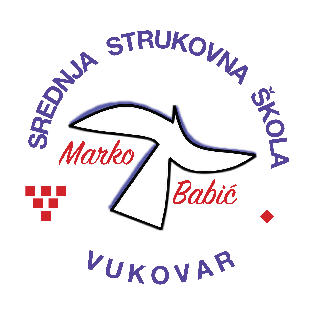 Srednja strukovna škola Marko BabićDomovinskog rata 58, 32010 VukovarTel: (032) 424-970e-mail: ravnatelj@ss-markobabic-vu.skole.hrwww.ss-markobabic-vu.skole.hr                                           OIB: 93128197410, MB: 01417193